Ålands lagtings beslut om antagande avLandskapslag om ändring av 1 § landskapslagen om behandling av berusade	I enlighet med lagtingets beslut ändras 1 § landskapslagen (1974:21) om behandling av berusade sådan den lyder i landskapslagen 2013/88, som följer:1 §	Den som på grund av berusning har gripits i ett syfte som nämns i 2 kap. 2 § 1 mom. i polislagen (FFS 872/2011), vilken är tillämplig på Åland i enlighet med landskapslagen (:) om tillämpning på Åland av polislagen, ska behandlas och vårdas enligt bestämmelserna i denna lag.__________________	Denna lag träder i kraft den__________________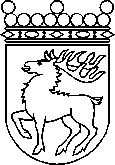 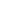 Ålands lagtingBESLUT LTB 76/2020BESLUT LTB 76/2020DatumÄrende2020-09-30LF 33/2019-2020	Mariehamn den 30 september 2020	Mariehamn den 30 september 2020Roger Nordlund  talmanRoger Nordlund  talmanKatrin Sjögren  vicetalmanBert Häggblomvicetalman